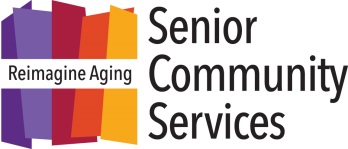 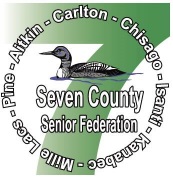 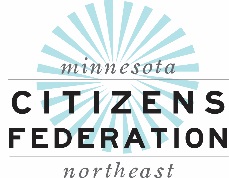 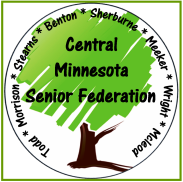 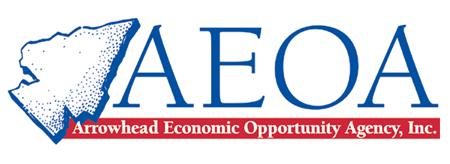  Senior Partners Care Program Application Administered by Senior Community Services Please fill in all questions on this application.  If a question does not apply, please write “N/A”. Please print.  Return the application with all proofs of income and assets together with a check made payable to “Senior Partners Care” in the amount of $42.00 per person.If applicant answers yes to questions 1 or 2 above, applicant is not eligible for Senior Partners Care.FINANCIAL INFORMATIONYou must provide copies of proof of income and assets. Attach a complete copy (all pages) of your verification documents.**	Include ALL household bank accounts including Direct Express or other debit card accounts where your Social Security is deposited.  SHOW ONE MONTH’S DEPOSITS in each, explain any deposits that are not your Social Security, pension or wages.STATEMENT OF UNDERSTANDING(Please read and sign.  The signatures of the applicant and spouse are required.)You understand that Senior Partners Care is a community service program; it is not health insurance.You understand that enrollment in Senior Partners Care may be denied if:You do not meet the income and/or asset guidelines for the program; or Information furnished on (or attached to) this application is found to be inaccurate; or You currently receive Medical Assistance or Qualified Medicare Beneficiary (QMB) program benefits through the county where you reside and/or the Minnesota Department of Human Services. You have listed your choice of Health Care Provider(s) and understand that not all Health Care Providers participate in this program.You understand that Senior Partners Care does not provide a waiver for all health care expenses.  You will be responsible for paying for services not covered by Medicare (i.e. routine annual physical) and services from Health Care Provider(s) who do not participate in Senior Partners Care.You understand that you are not required to provide the personal, medical and financial information requested.  However, failure to provide the information will result in failure to qualify for Senior Partners Care.You understand Senior Community Services will keep your medical, personal and financial data private and will only use such data as necessary for the operation of the Senior Partners Care program.  Information about eligibility for Senior Partners Care may be share with Health Care Providers who participate in the Senior Partners Care Program.You certify with your signature below that you have read this entire application and that the personal and financial information provided here is complete and accurate to the best of your knowledge.  You grant permission to Senior Partners Care to contact your emergency contact, if necessary.  You will contact the Senior Partners Care if your insurance or Medical Assistance status changes.	If married, both partners must sign, even if only one partner is applying.Applicant _______________________________________ 	Date _____________________ (Written Signature) Spouse ________________________________________	Date _____________________ (Written Signature) Senior Partners Care is not insurance so there are no monthly premiums. The yearly application processing fee is $42.00 per person. This fee must accompany the application. If you do not qualify for the program, the application fee will be refunded. Submit a check/money order for $42 per person payable to Senior Partners Care with your application and verifications to: Senior Partners Care10201 Wayzata Blvd, Suite 335Minnetonka, MN  55305r.jordan@seniorcommunity.org Call with questions:  952/767-0665; Fax:  952/541-0841Approximately 30 days after of receipt of your application, Senior Partners Care will notify you of acceptance or denial into the program.  This period will be extended if additional information is required from the applicant.EXAMPLE OF A SS AWARD LETTER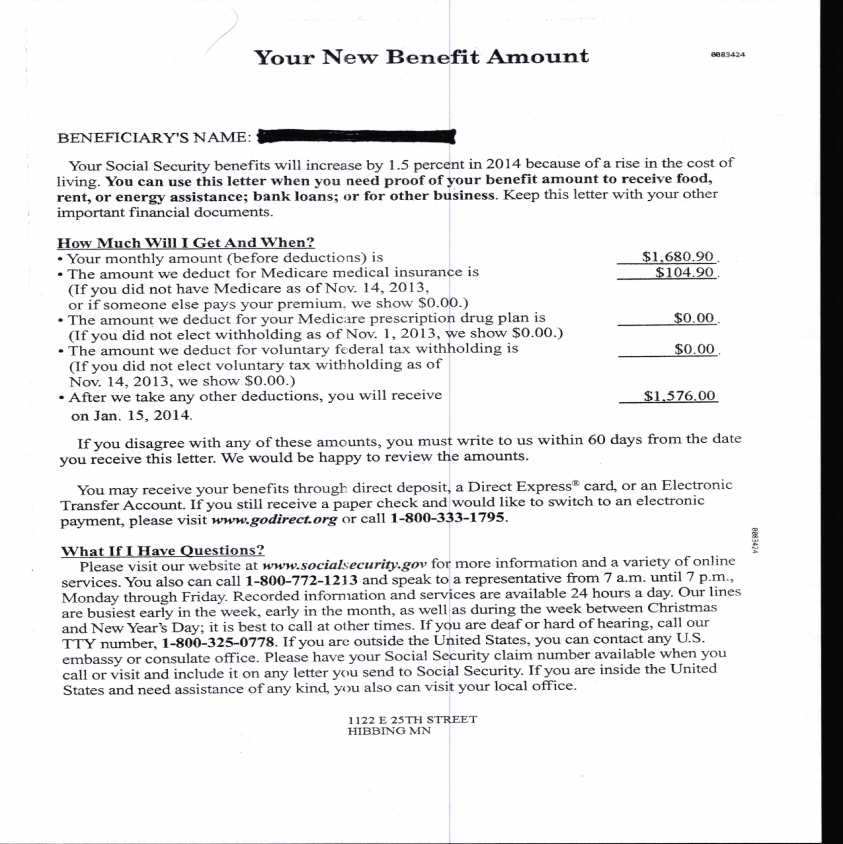 				How many are applying for SPC:  ______     SPC ID NUMBER ________Name: ___________________________________________________       DOB:   _________________ Last 				First 			MI Marital Status of Applicant (Circle):  Married - Single - Divorced - Widowed - Legally SeparatedSpouse: _________________________________________________       DOB:  _________________ Last				 First 			MI 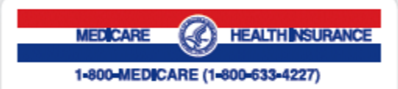 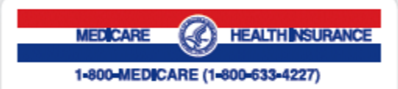  Address: _____________________________  Apt: ________         Phone: (____) ________________ City: _______________________   County:  _________________   State: ______        Zip: ________ E-mail address:  _____________________________________________________________________Emergency or Alternate Contact:   __________________________________________________    Phone number: (_____) ______________   Relationship:  _________________________________				How many are applying for SPC:  ______     SPC ID NUMBER ________Name: ___________________________________________________       DOB:   _________________ Last 				First 			MI Marital Status of Applicant (Circle):  Married - Single - Divorced - Widowed - Legally SeparatedSpouse: _________________________________________________       DOB:  _________________ Last				 First 			MI  Address: _____________________________  Apt: ________         Phone: (____) ________________ City: _______________________   County:  _________________   State: ______        Zip: ________ E-mail address:  _____________________________________________________________________Emergency or Alternate Contact:   __________________________________________________    Phone number: (_____) ______________   Relationship:  _________________________________				How many are applying for SPC:  ______     SPC ID NUMBER ________Name: ___________________________________________________       DOB:   _________________ Last 				First 			MI Marital Status of Applicant (Circle):  Married - Single - Divorced - Widowed - Legally SeparatedSpouse: _________________________________________________       DOB:  _________________ Last				 First 			MI  Address: _____________________________  Apt: ________         Phone: (____) ________________ City: _______________________   County:  _________________   State: ______        Zip: ________ E-mail address:  _____________________________________________________________________Emergency or Alternate Contact:   __________________________________________________    Phone number: (_____) ______________   Relationship:  _________________________________Name of clinic you usually use:             ___________________________________________________ Name of Hospital you usually use:        ___________________________________________________Name of clinic you usually use:             ___________________________________________________ Name of Hospital you usually use:        ___________________________________________________Name of clinic you usually use:             ___________________________________________________ Name of Hospital you usually use:        ___________________________________________________Do you or your spouse (if applying) have health insurance besides Medicare?(exclude a Part D drug only policy).  If Yes, describe:  YesNoDo you or your spouse (if applying) have Medical Assistance, even with a spenddown, from your County?If Yes, describe:  YesNoDo you have SLMB or QI-1 paying for your Medicare Premiums?SLMB ________    QI-1  __________YesNoYour Current GROSS MONTHLY INCOME for all individuals (ATTACH PROOF) Indicate -0- if you have noneYour Current GROSS MONTHLY INCOME for all individuals (ATTACH PROOF) Indicate -0- if you have noneYour Current GROSS MONTHLY INCOME for all individuals (ATTACH PROOF) Indicate -0- if you have noneYour Current Assets in Value for all individuals (ATTACH PROOF)      Indicate -0- if you have noneYour Current Assets in Value for all individuals (ATTACH PROOF)      Indicate -0- if you have noneYour Current Assets in Value for all individuals (ATTACH PROOF)      Indicate -0- if you have noneSelfSpouseSelfSpouseSocial Security  Attach 2018 SS Award Letter(s) $$Cash; Saving; and/ or Money MarketAttach Bank Statements**$$Pension(s)   Attach Stub, Letter or Statement$$Checking Accounts; Debit Cards  Attach Debit Card Print Out or Bank Statements**$$Interest/Dividends   Attach a company/brokerage statement$$IRAs; Stocks; Bonds; CDs; Trusts; Annuities, 401k’s, 403b’s etc.       Attach brokerage statements$$Employment Income   Attach 3 months of Pay Stubs$$Non-Homestead property - Land you do not live on   Attach Tax Statement$$Self-Employment – NETCopy of IRS 1040 Schedule C$$Additional Licensed vehicles:  Provide make, model, year and Mileage for eachIndicate -0- if you only have one vehicle.  $$Rental Income you receive – NETCopy of IRS 1040 Schedule E$$Boats, RVs, 4- wheeler, etc.  Provide VIN and mileage /hours for each$$Spousal Maintenance (Alimony): Copy of Checks, Bank Statement, or Order$$Rental Units you ownTaxable Market Value Statement$$Other Income: $$Life/Burial Insurance Attach Face Page with Cash Value or Letter$$Other:$$Total Monthly Income $$Total Assets$$GRAND TOTAL$$GRAND TOTAL$$FOR OFFICE USE ONLYApproval/Disapproval date:  ______________________                    □New      □Renewal      □Denial Accepted Effective Date:  ________________________                    □Fee Paid        □$42        □$84 Qualify/Denial Reason:   _________________________                   Member ID  ______________________                                                                                                             Spouse ID  ______________________Hospital Coordinator ____________________________          □ Copy sent                                                                                                                 SPC Rep initials ________________ Notes:   